Palestinian Central Bureau of Statistics (PCBS)Issued a special press release for the students who sit for  the General Secondary School Certification Examinations "Tawjihi""Injaz" of the academic year 2018/2019 Educational fields and labor market for persons aged 20-29 years in 2018Business and Administration is the field where most students aged 20-29 years enroll whether for intermediate diploma or a bachelor’s degree (BA) in the West Bank and Gaza Strip through the past nine years.For selected education fields in 2018, Business and administration field recorded the highest percentage among persons aged 20-29 years obtained an intermediate diploma or a bachelor’s degree by 27%, followed by teacher training and education sciences by 16%. This applies on the West Bank and Gaza Strip; that is the majority of them specialized also in business and administration followed by teacher training and education sciences.In the past nine years the majority of them specialized also in business and administration.Females are more likely than males in the enrollment of teacher training and education sciences field, while males are more likely to enroll in business and administration field among students aged 20-29 years with intermediate diploma or a bachelor’s degree The percentage of females aged 20-29 years obtained an intermediate diploma or a bachelor’s degree in teacher training and education sciences field was (22%) compared to (7%) for males. However, the males for the same age group were more likely than females in Business and administration field; 32% for males compared to 23% for females. This applies on the West Bank and Gaza Strip; that is the majority of females specialized also in teacher training and education sciences, while males specialized on business and administration.Percentage of Persons (20-29 Years)  with an Intermediate Diploma or Bachelor’s Degree for Selected Education Fields by Field of Education, Region and Sex, 2018Among selected education fields, The highest unemployment rate among females aged 20-29 years with an intermediate diploma or bachelor's degree was in humanities (83%) compared with males in teacher training and education sciences (51%)In 2018 the highest unemployment rates among male graduates aged 20-29 years with an intermediate diploma or bachelor’s degree in Palestine were in the field of teacher training and education sciences by (51%) compared with the highest unemployment rates among male graduates in the West Bank for the same age group in the field of computing by (29%) and field of business and administration by (67%) among male graduates in Gaza Strip for the same age group.In 2018, the highest unemployment rates among female graduates aged 20-29 years with an intermediate diploma or bachelor’s degree were in the field teacher training and education sciences by (81%) compared with the highest unemployment rates among female graduates in the West Bank for the same age group in the field of computing by (70%) and field of humanities by (95%) among female graduates in Gaza Strip for the same age group.Clear Gap of unemployment rates among the West Bank and Gaza Strip for Selected Fields of EducationIn 2018, the unemployment rate rose to 58% among graduates aged 20-29 years with an intermediate diploma or a bachelor’s degree in Palestine (40% in the West Bank and 77% in Gaza Strip). In 2017 the unemployment rate was 56% and became 54% in 2016 while in 2010, it was 45%.Among selected education fields, the highest rates of unemployment among graduates aged 20-29 years with an intermediate diploma or a bachelor’s degree in Gaza Strip were in the field humanities by (85%), followed by social and behavioral sciences by (82%).The highest unemployment rates in the West Bank for the same age group by the field of teacher training and education sciences by (61%), followed by social and behavioral sciences by (53%).Unemployment Rate for Persons (20-29 Years) in Palestine with an Intermediate Diploma or Bachelor’s Degree for Selected Education Fields  by Field of Education, Region and Sex, 2018Graduates need 11-18 months before their first labor chanceIn 2018, the highest period of unemployment for graduates aged (20-29) years in Palestine with an intermediate diploma or bachelor’s degree was in the life sciences field with 18 months. The lowest period was in personal services field and architecture and construction with 11 months.Period of Unemployment* in Months for Graduates (20-29) years in Palestine with an Intermediate Diploma or Bachelor’s Degree by Field of Education and Sex, 2018According to labor force survey for the year 2018, the local market accommodated about 2 thousand job opportunities in 2018 for individuals (20-29 years) with an intermediate diploma or bachelor’s degree. In the 2018/2019 scholastic year, there were around 76 thousand applicants for the General Certificate Exam “Injaz”. Approximately 40 thousand students graduate annually from the Palestinian higher education institutions. Field of educationPalestinePalestinePalestineWest BankWest BankWest BankGaza StripGaza StripGaza StripField of educationMalesFemalesTotalMalesFemalesTotalMalesFemalesTotalBusiness and administration 32.323.026.734.526.929.829.917.822.9Teacher training and education sciences 6.522.115.93.216.911.810.129.021.0Health 12.59.010.411.59.410.213.58.610.7Humanities 5.310.28.35.08.27.05.612.99.9Social and behavioral sciences4.610.78.34.111.99.05.28.97.3Engineering and engineering trades 9.03.15.59.53.85.98.62.24.9Computing5.53.94.56.25.25.64.72.13.2Source: Palestinian Central Bureau  of Statistics, 2019. Database of Labor Force Survey, 2018. Ramallah-PalestineSource: Palestinian Central Bureau  of Statistics, 2019. Database of Labor Force Survey, 2018. Ramallah-PalestineSource: Palestinian Central Bureau  of Statistics, 2019. Database of Labor Force Survey, 2018. Ramallah-PalestineSource: Palestinian Central Bureau  of Statistics, 2019. Database of Labor Force Survey, 2018. Ramallah-PalestineSource: Palestinian Central Bureau  of Statistics, 2019. Database of Labor Force Survey, 2018. Ramallah-PalestineSource: Palestinian Central Bureau  of Statistics, 2019. Database of Labor Force Survey, 2018. Ramallah-PalestineSource: Palestinian Central Bureau  of Statistics, 2019. Database of Labor Force Survey, 2018. Ramallah-PalestineSource: Palestinian Central Bureau  of Statistics, 2019. Database of Labor Force Survey, 2018. Ramallah-PalestineSource: Palestinian Central Bureau  of Statistics, 2019. Database of Labor Force Survey, 2018. Ramallah-PalestineSource: Palestinian Central Bureau  of Statistics, 2019. Database of Labor Force Survey, 2018. Ramallah-PalestineField of educationPalestinePalestinePalestineWest BankWest BankWest BankGaza StripGaza StripGaza StripField of educationMalesFemalesTotalMalesFemalesTotalMalesFemalesTotalTeacher training and education sciences50.680.874.917.868.961.062.587.381.9Social and behavioral sciences39.577.667.116.166.353.362.190.782.3Humanities32.282.566.98.660.040.355.395.084.7Computing43.174.857.028.969.649.862.493.571.2Business and administration39.369.252.618.955.335.667.391.077.3Health38.459.748.820.839.830.555.382.968.1Engineering and engineering trades36.257.643.020.048.330.756.181.061.8Source: Palestinian Central Bureau  of Statistics, 2019. Database of Labor Force Survey, 2018. Ramallah-PalestineSource: Palestinian Central Bureau  of Statistics, 2019. Database of Labor Force Survey, 2018. Ramallah-PalestineSource: Palestinian Central Bureau  of Statistics, 2019. Database of Labor Force Survey, 2018. Ramallah-PalestineSource: Palestinian Central Bureau  of Statistics, 2019. Database of Labor Force Survey, 2018. Ramallah-PalestineSource: Palestinian Central Bureau  of Statistics, 2019. Database of Labor Force Survey, 2018. Ramallah-PalestineSource: Palestinian Central Bureau  of Statistics, 2019. Database of Labor Force Survey, 2018. Ramallah-PalestineSource: Palestinian Central Bureau  of Statistics, 2019. Database of Labor Force Survey, 2018. Ramallah-PalestineSource: Palestinian Central Bureau  of Statistics, 2019. Database of Labor Force Survey, 2018. Ramallah-PalestineSource: Palestinian Central Bureau  of Statistics, 2019. Database of Labor Force Survey, 2018. Ramallah-PalestineSource: Palestinian Central Bureau  of Statistics, 2019. Database of Labor Force Survey, 2018. Ramallah-PalestineField of educationSexSexTotalField of educationMalesFemalesTotalLife sciences 10.018.718.1Law 16.022.017.9Teacher training and education sciences 16.817.717.6Humanities11.018.017.0Social and behavioral sciences16.416.916.8Journalism and information 16.516.516.5Health 14.316.715.7Business and administration 13.816.615.4Mathematics and statistics18.013.715.2Engineering and engineering trades 13.710.712.4Computing12.011.711.9Architecture and construction 10.513.011.3Personal services9.013.011.0*: Unemployed period means the period of being Unemployed since the individual was available for work or leaving last work.*: Unemployed period means the period of being Unemployed since the individual was available for work or leaving last work.*: Unemployed period means the period of being Unemployed since the individual was available for work or leaving last work.*: Unemployed period means the period of being Unemployed since the individual was available for work or leaving last work.Source: Palestinian Central Bureau  of Statistics, 2019. Database of Labor Force Survey, 2018. Ramallah-PalestineSource: Palestinian Central Bureau  of Statistics, 2019. Database of Labor Force Survey, 2018. Ramallah-PalestineSource: Palestinian Central Bureau  of Statistics, 2019. Database of Labor Force Survey, 2018. Ramallah-PalestineSource: Palestinian Central Bureau  of Statistics, 2019. Database of Labor Force Survey, 2018. Ramallah-PalestineFor more information please call:Palestinian Central Bureau of Statistics Ramallah – Palestine Tel: (970/972) 02-2982700Fax: (970/972) 02-2982710Toll Free: 1800300300Email : diwan@pcbs.gov.psWebsite: http://www.pcbs.gov.ps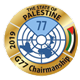 For more information please call:Palestinian Central Bureau of Statistics Ramallah – Palestine Tel: (970/972) 02-2982700Fax: (970/972) 02-2982710Toll Free: 1800300300Email : diwan@pcbs.gov.psWebsite: http://www.pcbs.gov.ps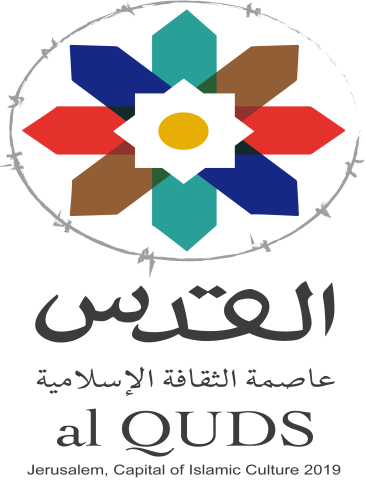 